 Manzanita Charter Middle School____________                                 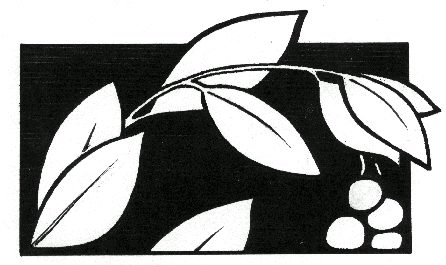 461 33rd Street, Richmond, CA 94804 ~  (510) 222-3500 ~  Fax (510) 222-3555www.manzy.org2/12/21Dear Manzanita Charter School Parent/Guardian:California state law, the California Healthy Youth Act, requires that comprehensive sexual health education and HIV prevention education be provided to students at least once in middle school or junior high school and once in high school, starting in grade 7.Instruction must encourage students to communicate with parents, guardians or other trusted adults about human sexuality. Instruction must be medically accurate, age-appropriate and inclusive of all students. It must include the following:Information about HIV and other sexually transmitted infections (STIs), including transmission, FDA approved methods to prevent HIV and STIs, and treatmentInformation that abstinence is the only certain way to prevent unintended pregnancy and HIV and other STIs, and information about value of delaying sexual activityDiscussion about social views of HIV and AIDSInformation about accessing resources for sexual and reproductive health careInformation about pregnancy, including FDA approved prevention methods, pregnancy outcomes, prenatal care, and the newborn safe surrender lawInformation about sexual orientation and gender, including the harm of negative gender stereotypesInformation about healthy relationships and avoiding unhealthy behaviors and situationsYou can examine written and audiovisual instructional materials at the http://3rs.org/3rs-curriculum/3rs-curric-search/ If you have questions, please see the Ms. Brooking or Ms. Chantel. You may request a copy of the California Healthy Youth Act (California Education Code Sections 51930-51939) by contacting Manzanita Charter Middle School.This instruction will be provided by Elizabeth Brooking.State law allows you to remove your student from this instruction. If you do not want your student to participate in comprehensive sexual health or HIV prevention education, please give a written request to Ms. Chantel or Ms. Brooking by 3/2/21. Sincerely, Chantel Caldwell PrincipalFor more information, go to http://www.aclunc.org/sex_ed.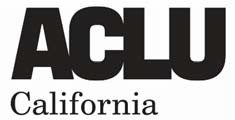 If you are concerned that your school is not following the law, contact the ACLU for help.